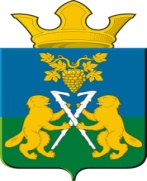 АДМИНИСТРАЦИЯ НИЦИНСКОГО  СЕЛЬСКОГО  ПОСЕЛЕНИЯСЛОБОДО – ТУРИНСКОГО  МУНИЦИПАЛЬНОГО РАЙОНАСВЕРДЛОВСКОЙ  ОБЛАСТИП О С Т А Н О В Л Е Н И Еот 04 февраля 2021 годс. Ницинское                                        № 28Об утверждении плана мероприятий на 2021-2023 годы по предупреждению  возникновения и распространения африканской чумы на территории Ницинского сельского поселенияВ целях профилактики и борьбы с заразными болезнями, общими для человека и животных, согласно санитарным правилам СП 3.1. 096-96 и ветеринарным правилам ВП-133.1103-96, руководствуясь ст.17 закона РФ от 14.05.1993г. №4979-1 “О ветеринарии”, Федеральным законом от 06.10.2003 г. №131–ФЗ “Об общих принципах организации местного самоуправления в РФ”, распоряжения Правительства Свердловской области №677 от 15.12.2020г                  ПОСТАНОВЛЯЕТ:           1. Утвердить план мероприятий по  предупреждению  возникновения и распространения африканской чумы на территории Ницинского сельского поселения на 2021 -2023 годы.2. Опубликовать настоящее постановление в печатном средстве массовой информации Думы и Администрации Ницинского сельского поселения «Информационный вестник Ницинского сельского поселения», а также обнародовать путем размещения на официальном сайте Ницинского сельского поселения (WWW.nicinskoe.ru). 3. Контроль по исполнению настоящего постановления оставляю за собой. Глава Ницинского сельского поселения:                     Т.А.Кузеванова                      КОМПЛЕКСНЫЙ ПЛАНмероприятий по предупреждению возникновения  и распространенияафриканской чумы свиней на территории Ницинского сельского поселения на 2021 - 2023 г.г.УТВЕРЖДАЮ:Глава  Ницинского  сельского поселения; _________________ Т.А.Кузеванова.№ 28  от 04.02.2021г№п/пНаименование мероприятияСрок исполненияОтветственный за исполнение1234Раздел I. Организация взаимодействияРаздел I. Организация взаимодействияРаздел I. Организация взаимодействияРаздел I. Организация взаимодействия1.Организация приема сообщений от руководителей крестьянских (фермерских) хозяйств и населения о случаях массовой гибели домашних свиней и кабанов в дикой природе через «Службу спасения 01»в течение 2021-2023 г.г.Единая дежурно-диспетчерская служба Слободо-Туринского  района2.Организация оперативного обмена информацией по африканской чуме свиней между службами федеральных органов исполнительной власти, находящимися на территории Ницинского сельского поселения, исполнительными органами государственной власти Слободо-Туринского района, органами местного самоуправления муниципальных образований, расположенных на территории Слободо-Туринского района.в течение 2021-2023 г.г.Руководитель  ГБУ СО «Байкаловская ветеринарная станция»,Единая дежурно-диспетчерская служба Слободо-Туринского  района3.Информирование о результатах     проведения клинического осмотра      свиней, принадлежащих лич-ному подворью граждан в ГБУ СО «Слободо-Туринская ветеринарная станция»ежеквартальнов течение 2021-2023 гг.Заведующая Ницинского ветеринарного участка Полякова Н.Н..Раздел II. Организация мониторинга и проведение мероприятий  по контролю за эпизоотической ситуациейРаздел II. Организация мониторинга и проведение мероприятий  по контролю за эпизоотической ситуациейРаздел II. Организация мониторинга и проведение мероприятий  по контролю за эпизоотической ситуациейРаздел II. Организация мониторинга и проведение мероприятий  по контролю за эпизоотической ситуацией1.Осуществление отбора проб биологического материала от  кабанов в дикой природе для мониторинговых исследований.В течение 2021-2023г. г.ГБУ СО «Байкаловская ветеринарная станция».Ведущий специалист Департамента по охране, контролю и регулированию использования животного мира Свердловской области 2.Наблюдение за состоянием поголовья диких свиней.Информирование государственную ветеринарную службу Слободо-Туринского района обо всех случаях гибели диких свиней. Регулирование численности диких кабанов путем планирования и организации любительской и спортивной охоты, промысловой охоты, охоты в целях регулирования численности.В течение 2021- 2023 г.г.Ведущий специалист Департамента по охране, контролю и регулированию использования животного мира Свердловской области 3.Проведение совместных мероприятий по контролю за соблюдением ветеринарного законодательства Российской Федерации хозяйствующими субъектами независимо от их подчиненности и форм собственности. Постоянно при возникновении необходимости проведения мероприятий.ГБУ СО «Байкаловская ветеринарная станция», Заместитель начальника ТО УФС по защите прав потребителей и благополучия человека в г. Ирбит, Ирбитском районе, Слободо-Туринском районе ,Участковые ОП №27 ММО МВД России«Байкаловский» Ницинского сельского поселения  (по согласованию)4.Обеспечение проведения мероприятий по недопущению перемещения всеми видами транспорта и реализации подконтрольных товаров без ветеринарных сопроводительных документов и по ветеринарным сопроводительным документам, выданным с нарушением законодательства Российской Федерации. В течение 2021-2023 г.г.Участковые ОП №27 ММО МВД России«Байкаловский» Ницинского сельского поселения  (по согласованию)5.Обеспечение качественного и своевременного сбора первичных материалов, способствующих раскрытию преступлений в сфере нарушения ветеринарного законодательстваНемедленно по фактам выявленных нарушений.Участковые ОП №27 ММО МВД России «Байкаловский» Ницинского сельского поселения  (по согласованию)Раздел III. Организационно-хозяйственные мероприятия по повышению защиты сельскохозяйственных организаций от заноса инфекцииРаздел III. Организационно-хозяйственные мероприятия по повышению защиты сельскохозяйственных организаций от заноса инфекцииРаздел III. Организационно-хозяйственные мероприятия по повышению защиты сельскохозяйственных организаций от заноса инфекцииРаздел III. Организационно-хозяйственные мероприятия по повышению защиты сельскохозяйственных организаций от заноса инфекции1.Обеспечение деятельности свиноводческих  предприятий всех форм собственности в режиме работы объекта «закрытого типа», субъектов малого предпринимательства, личных подсобных хозяйств, крестьянско- фермерских хозяйств в режиме безвыгульного содержания свиней. -соблюдение пропускной системы въезда и входа на территорию предприятия;   -запрещение въезда в производственные зоны транс-порта, не связанного с технологическим обслужи-ванием предприятия;      - обеспечение работы постоянно    действующих дезинфекционных барьеров для дезинфекции транспорта;   - обеспечение ограждения свинофермы, содержание тер-ритории в надлежащем санитарном состоянии и обезвреживание навоза биотермически в навозохра-нилищах;  - обеспечение обслужива-ющего  персонала спецодеж-дой и специальной обувью, оборудование мест для их хранения;   - запрещение посещения свиноводческих хозяйств делегациями и посторонними лицами без разрешения руководителя и главного ветеринарного врача хозяйства, а также без согласования с  руководителем государственной ветеринар-ной службы, при наличии разрешения обеспечить посе-щающих спецодеждой и специальной обувью; - обеспечение выполнения графика заправки дез-ковриков, оборудование мест личной гигиены для обслуживающего персонала, обеспечение стирки и обеззараживания рабочей одежды;  - проведение ежедневного клинического осмотра поголовья свиней,   изоляция слабых и подозрительных в заболевании животных в санитарные клетки с последующим наблюдением и термометрией;  - соблюдение схемы вакци-нации    свинопоголовья против классической чумы и рожи свиней;   - запрещение обслуживания ветеринарными специалистами свиновод-ческих предприятий сельско-хозяйственных животных, находящихся в личных подворьях граждан; -  запрещение использования для кормления свиней пищевых, боенских отходов и конфискатов, не             про-шедших термическую обра-ботку (проварку в течение 3-х часов); - осуществление утилизации биоконфискатов, боенских и других биологических отходов в соответствии с ветеринарно-санитарными правилами сбора, утилизации и уничтожения биологических отходовв течение2021-2023 г.г.Руководители свиноводческих предприятий,  личных подсобных хозяйств, крестьянских (фермерских) хозяйств.2.Создание постоянно возобновляемого запаса дезинфицирующих средств, спецодежды в свиноводческих предприятиях. в течение 2021-2023Руководители свиновод-ческих предприятий; 3.Осуществление мероприятий по предотвращению проникновения собак, кошек, дикой птицы в кормоцеха, склады и другие производственные помещения свиноводческих предприятий, а также на объекты приема зерна, в производственные помещения, склады приема и реализации комбикормов , за исключением сторожевых собак, используемых в охранных целях. Регулярное проведение дератизации и дезинфекции на территориях данных предприятийв течение 2021-2023 груководители свино-водческих предприятий,4.Осуществление постоянного контроля за безопасностью и качеством поступающего на свиноводческие предприятия сырья и наличием на него ветеринарных свидетельств и сертификатов соответствияв течение2021-2023 г.г.руководители свиновод-ческих предприятий, заведующая Ницинского ветеринарного участка Полякова Н.Н.5.Обеспечение отбора и доставки проб патологического материала в областное государственное бюджетное учреждение  Свердловской области «Свердловская областная вете-ринарная лаборатория» для исследования  на вирус АЧС не менее чем от 12% от добытых кабанов и 100% от обнаруженных павших кабанов. В течение 2021-2023 г. г.Руководитель ГБУ СО «Байкаловская ветеринарная станция» Ведущий специалист Департамента по охране, контролю и регулированию использования животного мира Свердловской области 6.Обеспечить отбор проб патологического материала от павших кабанов и  проведение мероприятий по уничтожению на подконтрольной территории  трупов кабанов.В течение 2021-2023г. г.Ведущий специалист Департамента по охране, контролю и регулированию использования животного мира Свердловской области ,заведующая Ницинского ветеринарного участка Полякова Н.Н.7.Определение порядка ввоза  (транзита) в Ницинское сельское поселение живых свиней, продукции свиноводства, кормов, другой подконтрольной госветнадзору продукции из регионов, в которых зарегистрированы вспышки африканской чумы свиней, в соответствии с указаниями Федеральной по ветеринарному и фитосанитарному надзору министерства сельского хозяйства РФВ течение 2021-2023г. г.Руководитель ГБУ СО «Байкаловская ветеринарная станция»  8.Обеспечение контроля за ввозом на территорию  Ницинского сельского поселения живых животных, всех видов продукции животного происхождения, кормов и кормовых добавок из других регионов РФ. В течение 2021-2023г. г.ОП №27 ММО МВД России «Байкаловский» (по согласованию)Раздел IV. Организационно-хозяйственные мероприятия по предупреждению    возникновения эпизоотической ситуации в Ницинском сельском поселении Раздел IV. Организационно-хозяйственные мероприятия по предупреждению    возникновения эпизоотической ситуации в Ницинском сельском поселении Раздел IV. Организационно-хозяйственные мероприятия по предупреждению    возникновения эпизоотической ситуации в Ницинском сельском поселении Раздел IV. Организационно-хозяйственные мероприятия по предупреждению    возникновения эпизоотической ситуации в Ницинском сельском поселении 1.Принятие постановления о регулировании некоторых вопросов, связанных с организацией и проведением изъятия животных и (или) продуктов животноводства при ликвидации очагов особо опасных болезней на территории Свердловской областиI квартал 2021-2023 гг.Глава Слободо-Туринского района, руководитель государственной ветеринарной службы района, заместитель начальника ГКПТУ СО «ОПС  № 12» (по Слободо-Туринскому району) 2.Разработка, корректировка и утверждение планов   мероприятий по предупреждению возникновения и распространения африканской чумы свиней на территории сельского поселенияI квартал 2021-2023 гг.Глава Ницинского  сельского поселения Руководитель ГБУ СО «Байкаловская ветеринарная станция»  3.Закрепление места уничтожения трупов свиней в случае возникновения заболевания с оформлением необходимых согласованийI квартал 2021-2023 гг.Глава Ницинского сельского поселения, руководители свиноводческих предприятий.4.Проведение клинического осмотра и обеспечение объективного учета свинопоголовья в личных подсобных хозяйствах гражданежеквартальнов течение 2021-2023 гг..Глава Ницинского сельского поселения (по согласованию); Заведующая Ницинского ветеринарного участка Полякова Н.Н.5.Обеспечение контроля за безвыгульным содержанием свиней в личных подсобных хозяйствах гражданв течение 2021-2023 гг.Глава Ницинского сельского поселения (по согласованию); Заведующая Ницинского ветеринарного участка Полякова Н.Н.6.Проведение комиссионных проверок мест торговли поросятами, продукцией свиноводства, в том числе уличной торговли, с целью выявления фактов несанкционированной торговлив течение2021-2023 гг..Глава Ницинского сельского поселения;  отделы внутренних дел в Слободо-Туринском муниципальном районе(по согласованию); Раздел V. Информационная работа с населениемРаздел V. Информационная работа с населениемРаздел V. Информационная работа с населениемРаздел V. Информационная работа с населением1.Проведение разъяснительной работы с населением по вопросу организации безвы-гульного содержания свиней. Проведение разъяснительной работы с руководителями хо-зяйств   осуществляющими производство и реализацию свиноводческой продукции, в целях недопущения сокрытия и  несвоевременного предос-тавления информации о фактах гибели свиней в течение 2021 -2023гг..Глава Ницинского сельского поселения (по согласованию); Заведующая Ницинского ветеринарного участка Полякова Н.Н. 2.Адресное информирование на-селения о проведении мероп-риятий по        предотвраще-нию возникновения     афри-канской чумы свиней путем   распространения информа-ционных листовок, памяток.в течение2021-2023 гг.Глава Ницинского сельского поселения (по согласованию); Заведующая Ницинского ветеринарного участка Полякова Н.Н.